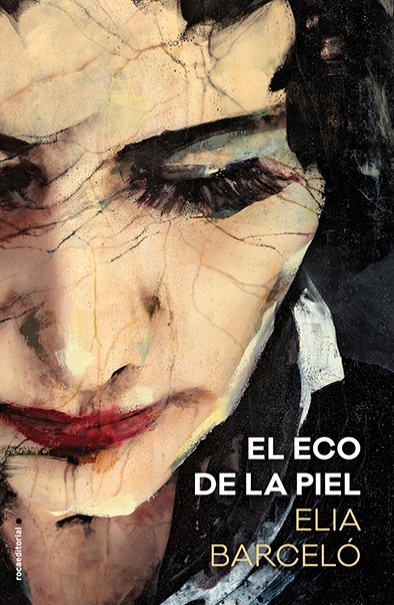 En librerías el 24 de abril.“Tenebrosos secretos, mentiras retorcidas, pasiones y ambiciones, ferocidad y deseo… La realidad es un vertiginoso caleidoscopio y nada es fiable. He aquí una novela que lo tiene todo. No la lees, sino que entras a vivir tumultuosamente en ella.” Rosa Montero.¿Qué quedará de ti cuando hayas muerto? ¿Quién recordará tu vida? ¿Quién sabrá quién fuiste, quién conocerá tu yo verdadero?“Somos lo que nos contamos a nosotros mismos, somos seres textuales, tejidos con palabras propias y ajenas. Somos las máscaras que llevamos, la piel que nos ponemos y cambiamos cada tanto, descartando la vieja. Somos los objetos que hablan de nosotros y pierden su voz cuando morimos.” Elia Barceló.Cuando a Sandra Valdés, joven historiadora en paro, le encargan que escriba la biografía de Ofelia Arráez -la gran empresaria y constructora, referente obligado en el mundo de la moda del calzado femenino-, ella acepta el reto sin imaginar los secretos que se ocultan en los noventa años de esa mujer contradictoria y poderosa, sin saber que lo que va a descubrir cambiará también su propia vida.El lugar donde sucede la acción en el presente -Monastil- es trasunto de la ciudad natal de la autora -Elda-, el centro del calzado femenino en España, y , a través de la novela, siguiendo la vida de Ofelia y su marido, Anselmo, fundador de la empresa, el lector irá descubriendo su desarrollo desde un pequeño pueblo agrícola, pasando por la miseria de la posguerra, hasta una ciudad repentinamente enriquecida con las ventas a Estados Unidos en los años setenta y después con el negocio de la construcción, la especulación de la zona costera, la influencia de las mafias, la corrupción política.Como es habitual en las novelas de Elia Barceló, la historia se articula en dos tiempos:En el presente, Sandra, atraída por una oferta que le dará suficiente dinero como para replantearse su futuro y abandonar la precariedad de su trabajo en una cadena de ropa en Madrid, decide volver durante un tiempo al pueblo de su infancia a redactar la biografía que le ha encargado don Luis, hijo de la famosa Ofelia, para lo cual tendrá que investigar y entrevistar a personas que la conocieron.Cada una de ellas muestra una verdad parcial sobre Ofelia; cada documento encontrado -fotos, cartas, cintas, noticias- va descubriendo a una mujer distinta, va creando un personaje contradictorio, a veces incomprensible, otras veces convencional, otras potencialmente oscuro y peligroso. El pasado está lleno de secretos, de malentendidos, de versiones que no casan entre sí.Pero también sucede con el presente, porque los seres humanos somos fuente de misterio, ocultamos cosas, callamos, tergiversamos. En su propio pueblo, Sandra irá descubriendo que nada es lo que parece, que la vida está llena de sorpresas y no todas son agradables. Uno es tanto lo que es como lo que parece, lo que elige mostrar al exterior, y cada uno de nosotros va descartando pieles a lo largo de su vida, como las serpientes, y va dejando ecos de sí mismo en todos los que alguna vez lo conocieron.La parte del pasado está construida por medio de escenas que van avanzando en el tiempo desde 1939, cuando se conocen Ofelia y Anselmo, hasta 2003, cuando ella es ya una anciana que ha construido un gran imperio y reflexiona sobre su vida. Esto da ocasión al lector de asistir al desarrollo de unos personajes que ya conoce por lo que ha leído en la primera parte, pero que ahora ya no son seres narrados por otros, sino que actúan directamente, delante de nosotros, y nos permiten conocerlos de primera mano y contrastarlos con lo que creíamos saber.En esta parte se perfila con más precisión uno de los temas básicos de la novela: la identidad. ¿Quién eres? ¿Qué eliges mostrar de ti y qué ocultas celosamente? ¿Con qué pieles te vistes? ¿Quién te conoce de verdad? ¿Cómo te interpretan los demás? ¿Qué queda de ti y de tu vida cuando ya no estás? ¿Qué eco dejará tu piel cuando la abandones?La novela se cierra con un epílogo que nos lleva al futuro, en el que nos encontramos de nuevo con Sandra cincuenta años después y que vuelve a mostrarnos el poder de la narración para modelar el pasado, la persistencia de los ecos.Esta es una novela llena de giros, de misterios, de sorpresas, donde nada es lo que parece, donde todo podría ser, donde todos los personajes tienen algo que ocultar: Ofelia, la gran empresaria; Anselmo, su intachable marido, que murió joven, dejando una marca indeleble; Gloria, la amiga incondicional que acabó suicidándose; Ángel, su hijo, hombre de confianza de doña Ofelia, de quien se dice que murió en un sospechoso accidente; Selma, la brillante diseñadora estadounidense, íntima amiga de Ofelia; Luis, su hijo y heredero, que la admira por encima de todo; Alberto, su socio y nieto de Gloria, que lleva una doble vida… Pero hasta en el mismo entorno inmediato de Sandra hay puntos ciegos que el lector irá descubriendo poco a poco con la ayuda ocasional de doña Muerte, una tarotista en la que Ofelia confiaba.Como dice Ursula K. LeGuin: “Todo conocimiento es local, toda verdad, parcial (…) Una vez que has visto el dibujo completo, no puedes volver a ver una parte como si fuera el todo.”En El eco de la piel, Elia Barceló ofrece una lectura apasionante junto con una reflexión necesaria sobre la narración, la identidad y las pasiones humanas: el amor, el deseo, la ambición, la culpa… LA AUTORAElia Barceló (Elda, Alicante, 1957) es una autora con varios best sellers internacionales en su haber. El secreto del orfebre ha sido traducido a once idiomas. El vuelo del Hipogrifo, Disfraces terribles —también éxitos en el extranjero— combinan elementos de la novela de misterio y del género negro con historias realistas. Esta mezcla de géneros, junto con un exquisito trabajo de ambientación histórica y creación de personajes, es su marca de fábrica. 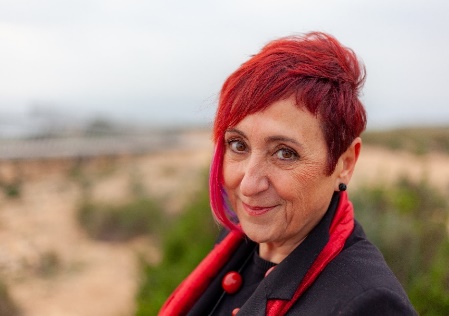 Considerada una de las escritoras contemporáneas más versátiles en lengua española, se la ha llegado a llamar «la dama de los mil mundos».© Pau SanclementeSe doctoró con una tesis sobre los arquetipos del terror en los relatos de Julio Cortázar, publicada originalmente con el título de La inquietante familiaridad, que aparecerá ahora en la editorial Cazador de ratas como “Cortázar visto por Elia Barceló”. Es considerada una de las tres autoras de ciencia ficción más importantes en lengua española. Su audiencia en el mundo entero ronda ya el millón de lectores. Desde 1997 también ha ido publicando novelas para jóvenes adultos como El caso del artista cruel (premio Edebé 1997), El almacén de las palabras terribles (2003), Cordeluna (premio Edebé 2006) y la más reciente Por ti daré mi vida (2015).Ha obtenido varios prestigiosos premios literarios. Los más recientes, el Premio de la Crítica Literaria Valenciana, en 2016, por su libro La Maga y otros cuentos crueles, el Premio Ignotus -de la Asociación Española de Ciencia Ficción, Fantasía y Terror- al mejor relato fantástico publicado en España en 2018 por Humo y espejos y el premio Edebé de novela juvenil por El efecto Frankenstein (2019).Roca editorial ha publicado El color del silencio (10ª. edición en el 2017), Las largas sombras y El secreto del orfebre (ambos, 2018).Lo que la crítica ha dicho de El eco de la piel."Esta es una novela inteligente y apasionada, como la propia Elia Barceló, en la que se van abriendo muchas puertas al paso de la lectura para mostrarnos cómo la realidad del presente se construye con el eco del pasado." Antonio Iturbe, escritor y director de la revista Librújula.“En El eco de la piel, Elia Barceló actúa como una ilusionista que nos muestra el truco al final del espectáculo y nos incita a buscar en qué momento nos dejamos llevar por la magia del relato, sin percibir el juego narrativo que esconde la novela.” Pilar Argudo, periodista.Entrevista con la autora:¿Dónde guardaba esta historia Elia Barceló? En la carpeta de la narratividad y de la identidad. A menudo me pregunto qué es lo  que transciende de nosotros, qué queda de lo que fuimos en nuestros allegados, familia y amigos. Y cuánto hay de realidad y de verdad en los recuerdos que dejamos en los demás.Ese es el punto de partida: el personaje de Sandra Valdés recibe el encargo de escribir la biografía de una mujer muy peculiar para su época.Sandra es una joven universitaria, con un máster en historia, que se gana la vida en una tienda de ropa y que acepta la propuesta de escribir sobre Ofelia Arraez, porque la remuneración que le ofrece Luís, el hijo de Ofelia, es muy tentadora.La denuncia sobre la precariedad laboral está servida...Sí, porque me subleva que a los jóvenes no se les de las oportunidades que se merecen. Eso provoca que los estándares morales se rebajen ante un buen sueldo, aunque ello suponga mentir y por ende convertirte en peor persona.Pero lo que irá descubriendo irá más allá de una simple reconstrucción biográfica.Luís quiere inmortalizar a la madre que él supone que fue. Él no sabe nada de los pasajes oscuros de la infancia de Ofelia ni de las experiencias escabrosas que vivió. Hurgar en el pasado conlleva precisamente eso. No todo lo que hallamos es loable y confesable. Y lo más importante: puede incidir en nuestras propias vidas. Además, con Sandra intento evidenciar como el autoengaño sirve para no ver que te están comprando.¿De ahí el sueño premonitorio sobre la casa?Los sueños dicen muchísimo, y son muy útiles en literatura porque puedes dar muchas indicaciones. En este caso me ayudó a crear la sensación de que en esa vida hay muchos secretos ocultos. El sueño es un aviso que Sandra desoye.Es un viaje a un universo paralelo, al subconsciente.Al margen de que con su vida podemos reconstruir la historia del siglo XX. ¿Qué esconde Ofelia?Explicarlo es destapar la trama. He querido que los lectores sean parte de un juego que los invita a intentarlo durante la lectura.La novela tiene una estructura poco habitual y un final sorprendente.En la primera parte y antes de entrar en el pasado, doy pistas para ir componiendo el rompecabezas. Pero al acabar la novela, se produce un fenómeno muy curioso y es que, sin ser un relato circular, te lleva a releer ciertos fragmentos que creíste comprender de una manera y ahora, que conoces otro punto de vista, quieres comprobar si podrías haberlo visto antes. Se asemeja en ciertos aspectos a las tramas criminales o de misterio.Un personaje femenino tan fuerte como Ofelia, ¿fue posible en la España del franquismo? Por supuesto. Ofelia está construida de retazos de mujeres reales. Solían ser las esposas del dueño de la fábrica que llevaban la gestión interna mientras los maridos se encargaban de la representación y negociación externa. Hoy las llamaríamos emprendedoras. En Elda había una empresaria que tuvo proyección internacional. Era una mujer decidida, ambiciosa y con ideas innovadoras.Volvemos de nuevo a su Elda natal. Esta vez convertida en Monastil, el poblado iberorromano al Norte de Elda, en el Vinalopó Alt.Quise utilizar el nombre de Monastil para tener la libertad de “bautizar” a los personajes sin que nadie buscara el correlato real. Para dar rienda suelta a la invención.Es usted muy crítica con los nuevos ricos, hay denuncia y mucha sorna.Elda, que era un pueblo eminentemente agrícola, se reconvirtió hacia la industria del calzado. Primero con pequeños talleres familiares y después con grandes fábricas por la irrupción de los americanos, que vieron que el calzado de aquí era igual o mejor que el italiano, pero más barato. Algunos visionarios fueron a Estados Unidos a buscar negocio en lugar de esperar a que vinieran ellos.Luego vendría la fiebre del ladrillo en las playas cercanas que cambiaría la fisonomía de la costa y la de aquellos nuevos ricos, que también aparece en la novela.Solía ir ligado. Era gente sin formación que querían enseñar que tenían dinero y se construían casas con pista de tenis, jardín y piscina. Elda se llenó de tiendas de decoración. Les vendían cosas espantosas o les traían árboles del Pirineo, que se les morían en dos días porque no pertenecían a nuestro ecosistema, pero ellos tenían su abeto.A finales de los 70, trabajé de profesora de inglés en la Ford, porque los interesados en promocionar dentro de la empresa tenían que aprender el idioma e ir a jugar al tenis con los altos ejecutivos.Qué diferencia con la elegancia de Anselmo, el marido de Ofelia, todo él refinamiento, ¡buen gusto, culto y amante de la poesía...!Anselmo es un personaje muy querido para mí. Lo construí con delicadeza y mucho afecto. Su papel es muy importante en la trama.Hay un homenaje, no velado, a las dos escritoras.Quise que el personaje de Selma (que adopta el nombre de Selma Lagerlöff y el apellido de Silvia Plath) tuviese mejor final. Selma lo ha superado todo y ha conseguido ser feliz.Los lectores siempre tienen un reconocimiento en sus libros.Los lectores son de verdad la otra parte que cierra el arco. La magia de un libro se manifiesta cuando alguien lo lee. Cada lector pone de sí mismo su experiencia. Dependiendo de quien lo lee, el libro es otro. Eso se pone en evidencia en los clubes de lectura.Le sale Cortázar por todas partes...Cortázar es todo. La vida es así, la podemos ir escribiendo nosotros mismos desde un punto de partida que nos dan al nacer.Sandra recoge crónicas, cartas, revistas, las fotos que le proporciona Luis y documentación en bibliotecas. Hay mucho de Elia Barceló en esto y también en el tema de la memoria, de la evocación y de la recreación en los objetos que solo sobreviven a través de lo contamos de ellos. Siempre busco la verosimilitud en lo que narro. Para mi es fundamental la magia de entrar en un tiempo pasado.Todo cuanto somos, todo lo que queda de nosotros son palabras. Nuestra memoria también está hecha de palabras. Nosotros somos lo que somos gracias a nuestros recuerdos, que son creaciones, narraciones que nos contamos a nosotros mismos.La memoria fotográfica solo nos sirve para reconocer algo. Y los objetos también forman parte de quien eres. Cuando alguien recrea tu vida busca cartas, fotos, pero tú también eres la ropa que eliges y los objetos que tienes en tu mesa de trabajo o en la mesilla de noche. Cada lector verá con nuevos ojos los objetos que te rodean y se preguntarán por qué los conserva o cuál fue su origen.La transcendencia de Ofelia está fiscalizada por su hijo Luís que quiere reseguir el texto que Sandra va escribiendo. ¿No le recuerda un poco lo que ocurre actualmente con las redes sociales? Me parece una locura esto de la imagen que queremos transmitir a través de las redes. Una vez tú has lanzado información al aire cada uno hará su propia reconstrucción. Ofelia es un ser humano de verdad, es contradictoria y poliédrica y los lectores conocerán cosas de ella que no sabe nadie más. Y sí que hay similitud, porque ella se crea a sí misma y solo enseña lo que quiere enseñar. Siempre tiene una fachada y siempre está perfecta.Uno de los personajes la describe “como sacada de una película, como si no formara parte de la misma realidad de los demás”. Es una mujer de ir sobreponiéndose pieles, por eso guarda sus vestidos. Ella compra lo mejor, lo que está más de moda y lo guarda en un cuartito refrigerado donde los vestidos de pedrería se conservan en cajones horizontales. En ese habitáculo está lo mejor que tiene. Se reconoce en ello. Allí se recuerda a si misma en sus diferentes etapas y lo atesora porque para ella son sus diferentes encarnaciones, sus avatares, los ecos que ha ido dejando por el mundo. ¿Los ecos de su piel?Sí, pero no solo la de Ofelia. Hay más pieles que también cambian en la novela.Lo que la crítica ha dicho de El color del silencio.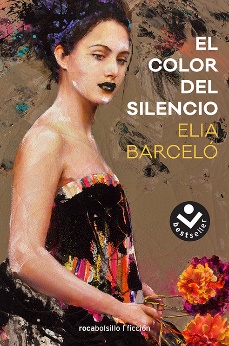 «Un bestseller de calidad, potente y bien narrado, en el que el rigor de la investigación histórica subyace y potencia la ficción.» Mara Malibran, Mujer Hoy «La versatilidad de Elia Barceló vuelve ahora a ponerse de relieve.» Yo Dona «Juega con esos amores de juventud, con las pasiones de antaño, con cómo se vivían los besos justo antes de la Guerra Civil.» eldiario.es «Elia siempre me desconcierta, me sorprende y me atrapa. No puedo dejar de leer. Como siempre.» Rosa Mora, periodista«Un thriller con vocación de best-seller de calidad.» Diario de Sevilla«Fácil de leer. Difícil de dejar de leer.» Benjamín Prado, Todos somos sospechosos, RNE «Los secretos culpables tiñen de drama El color del silencio, con un personaje femenino extraordinario.» Tino Pertierra, La Nueva España   «Tiene un aire muy cinematográfico.» César Cosa, El Correo «Un thriller en el que mezcla las singularidades de la novela histórica, de la psicológica y de la negra.» Beatriz Pérez, La voz de Galicia«Combina intriga y crítica retrospección histórica.» Fernando Cortés, La Vanguardia«La versatilidad de Elia Barceló vuelve ahora a ponerse de relieve.» Yo Dona «Una advertencia: Cuando comiences la primera línea no podrás dejar de leerla.» Telva«Una hipnótica novela, de esas que te lees mordisqueándote las uñas y que en sólo cinco días ya va por la tercera edición.» Paka Díaz, Woman «Impresionante: por personajes, estructura, trama y prosa. Un trabajo impecable.» Mª Ángeles  Bookeando   «Una estupenda novela realista de la autora. Ojalá tenga la acogida de los lectores que se merece porque es extraordinaria por muchos motivos.» Serendipia  «Una novela en la que hay amor, desarraigo, intriga, un asesinato e intrigas políticas de forma que lo tiene todo para atrapar y entretener.» Adivina quién lee«Tiene un estilo narrativo perfecto. No deja espacio al aburrimiento.» Anika entre libros «De esas novelas que recomiendas con los ojos cerrados porque sabes que aciertas. Asombrosa, sincera y conmovedora.» El templo de la lectura«Elia Barceló ha tejido una historia adictiva, interesante, producto de un exquisito trabajo.» Algunos libros buenos "Un descubrimiento literario de primera categoría." Berliner Morgenpost.